Jill M. Laureano-Surber, D.O		  			                               					Steven Tiernan, PAPhysician/ Owner	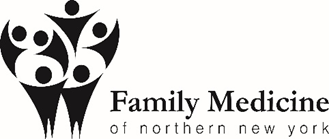 22670 Summit Dr., Bldg 6, Suite 3       	Tel: 315-755-2560Watertown, NY 13601		Fax: 315-755-2597www.familymedicineofnny.comAuthorization to Release Medical RecordsPatient Information (please Print):Name:	_______________________________		DOB:	_______________________Address: _____________________________		Phone #: _____________________City/state/zip:	_________________________Please release a copy of all of my Medical Records including but not limited to:Progress notes, operative notes, laboratory results, diagnostic testsFrom:							To:Name:		_________________________	Name:		Family Medicine of NNYAddress:	_________________________	Address:	22670 Summit Dr, Bldg 6, Suite 3City:		_________________________	City:		Watertown      State:		_________________________	State:		New YorkZip code:	_________________________	Zip code:	13601Phone #:	_________________________	Phone #:	315-755-2560Fax #:		_________________________	Fax #:		315-755-2597I hereby authorize the release of my medical records as noted above:Patient Name:	____________________________		Patient Signature: ________________________________		Date: _______________________